Отчет об изучении видового разнообразия дикорастущих травянистых растений на территории учреждения образования «Полоцкая государственная гимназия №2»Дата проведения  04. 05.2021 -12.05.2021Наша команда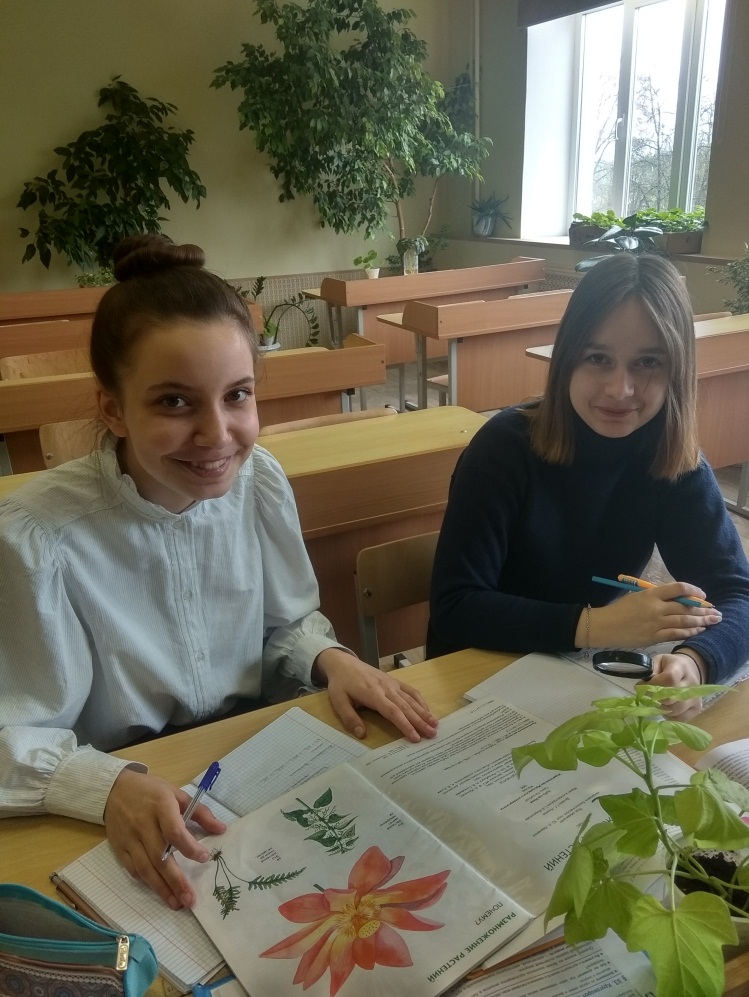 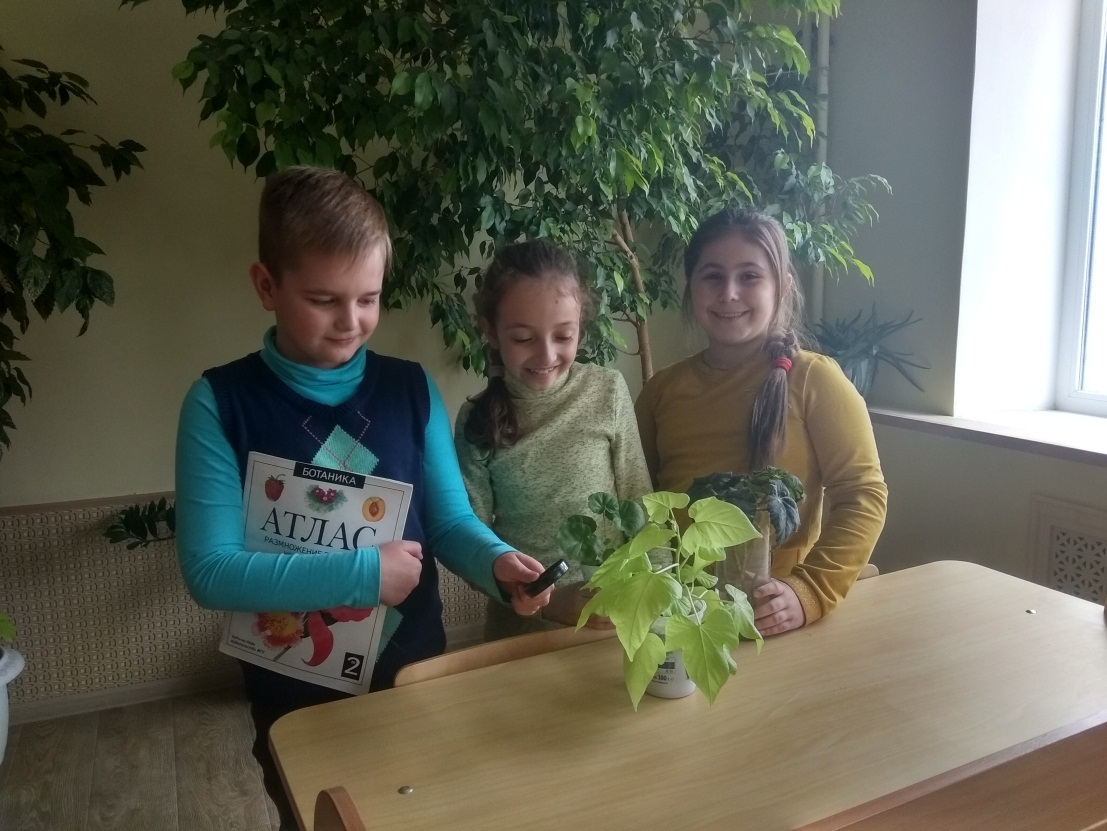 1. Лютик едкий  (Ranúnculus ácris)2. Нивяник обыкновенный(Leucanthemum vulgarе)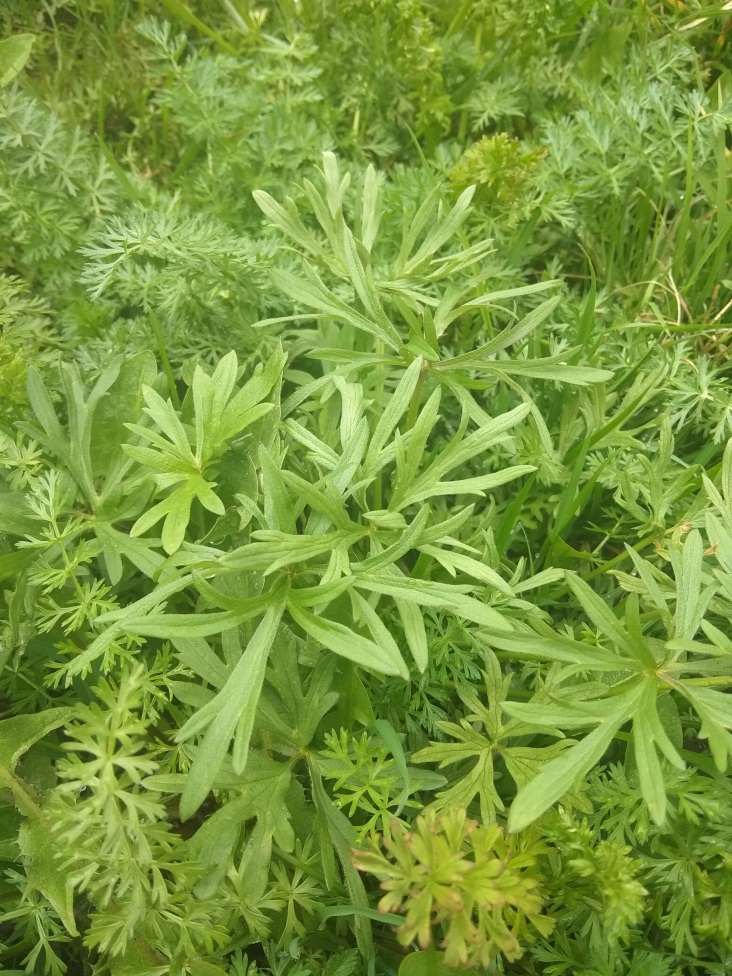 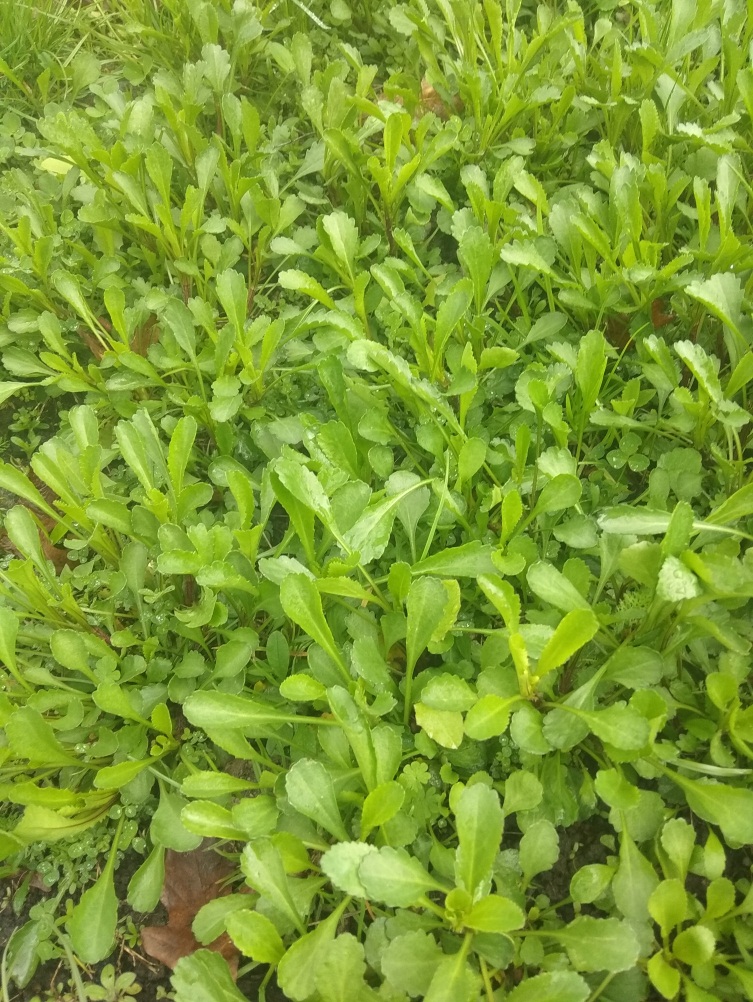 3. Подорожник  (Plantágo májor)4. Одуванчик лекарственный ( Taráxacum officinále)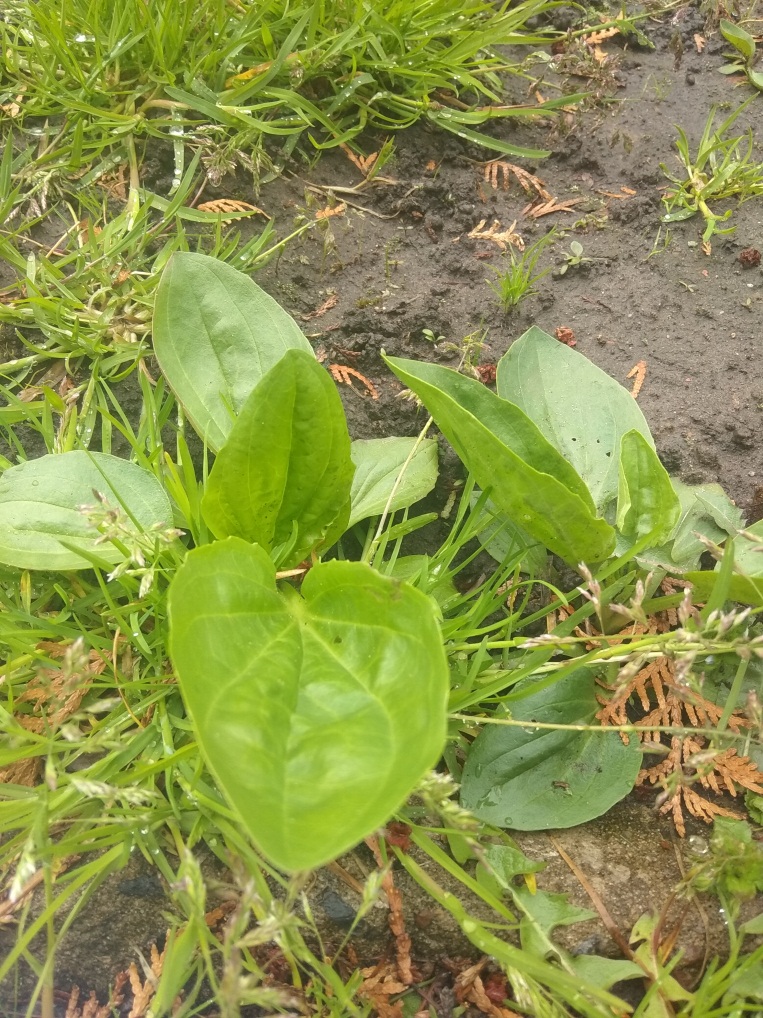 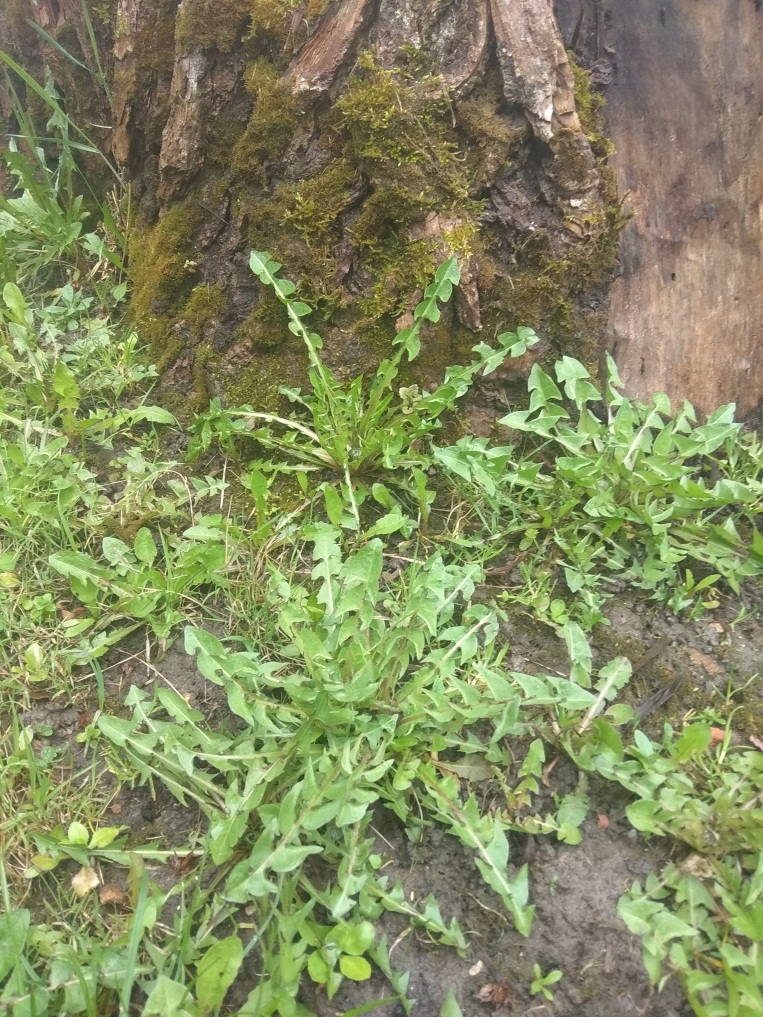 5.Яснотка пурпурная (Lámium purpúreum)6.Клевер (Trifolium)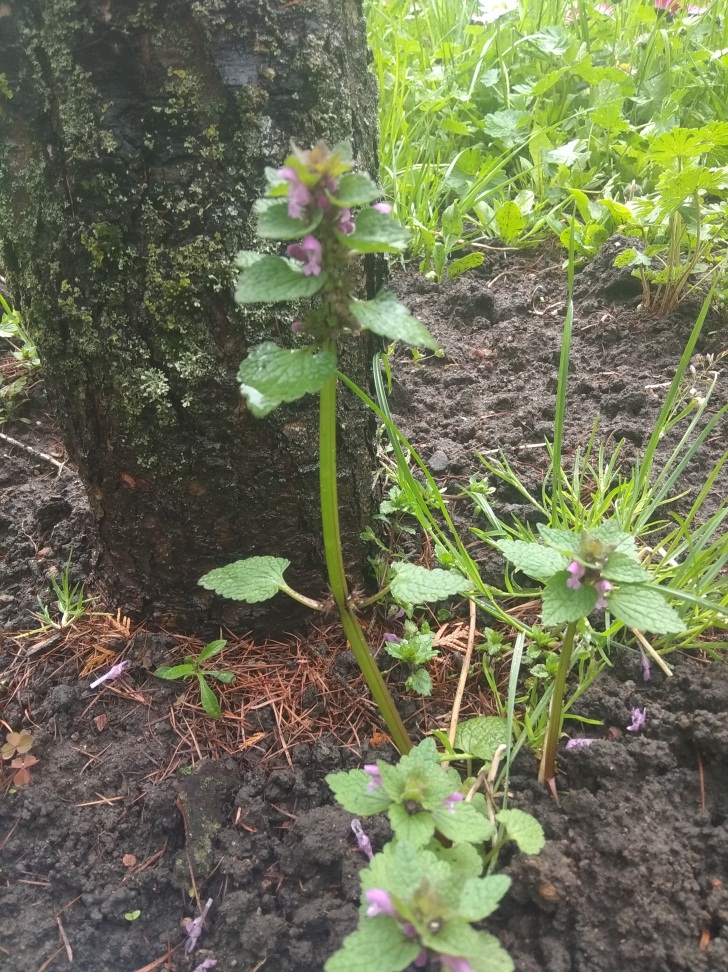 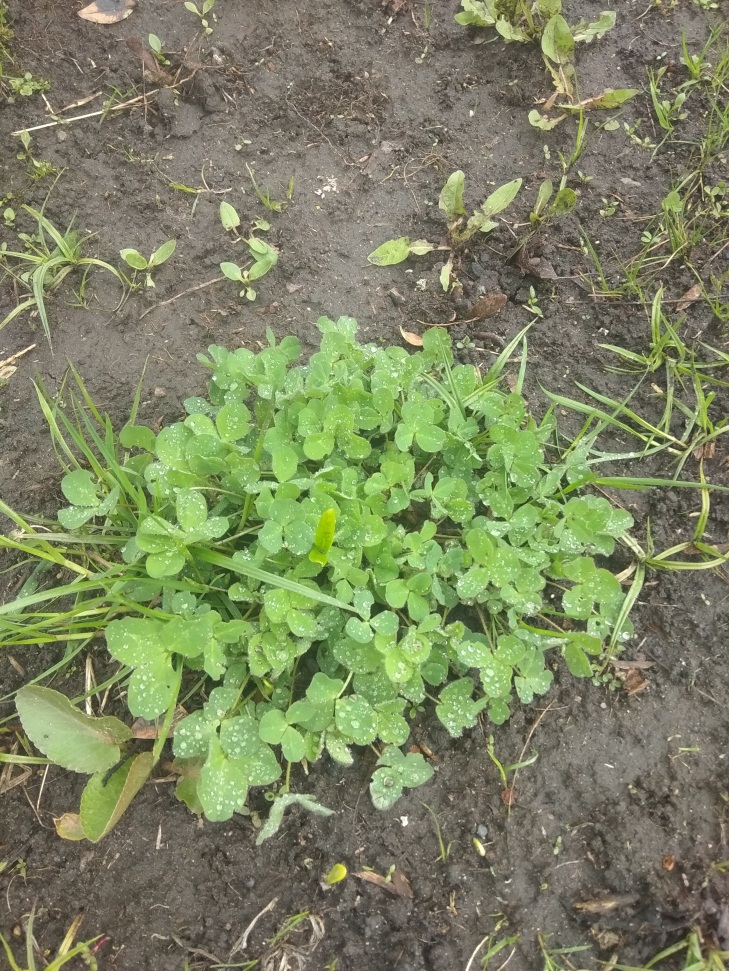 7. Тысячелистник обыкновенный (Achilléa millefólium)8. Щавель конский (Rúmex confértus)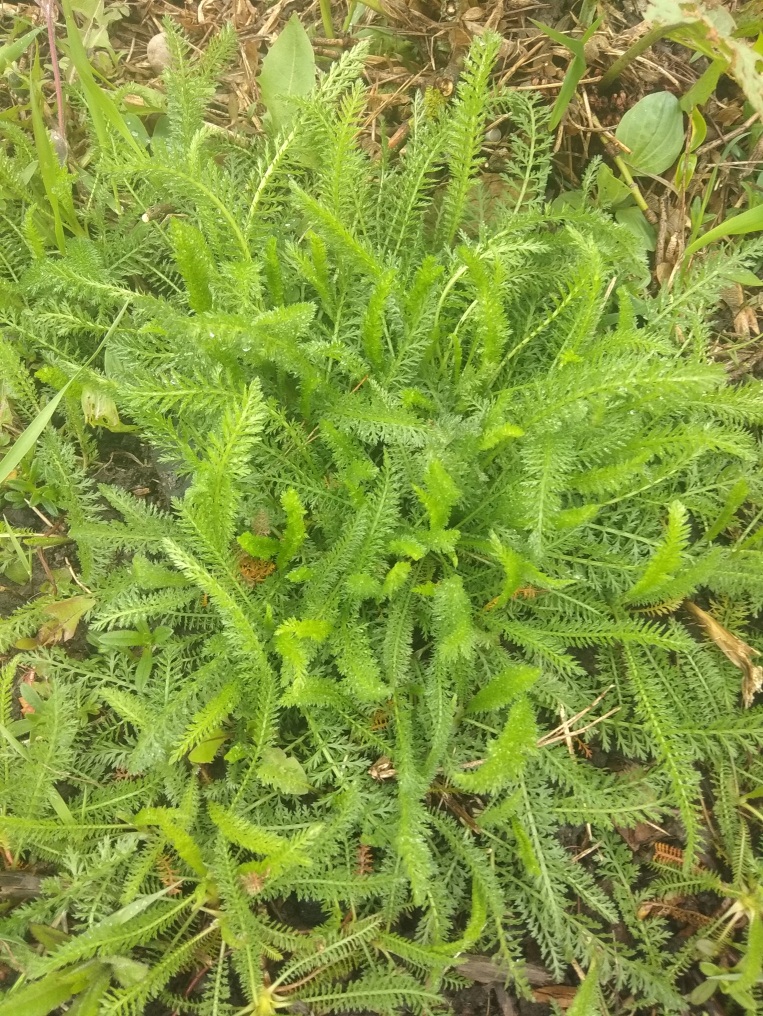 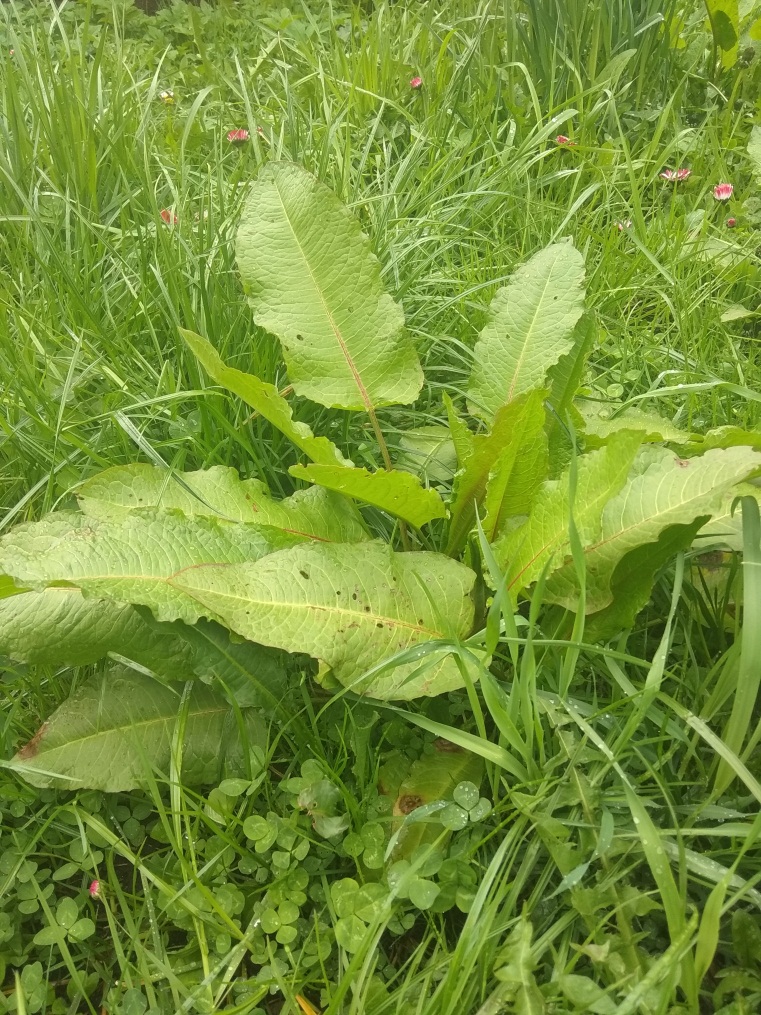 9.Сныть  обыкновенная(Aegopódium podagrária)10.Тимофевка луговая( Phleum pratense)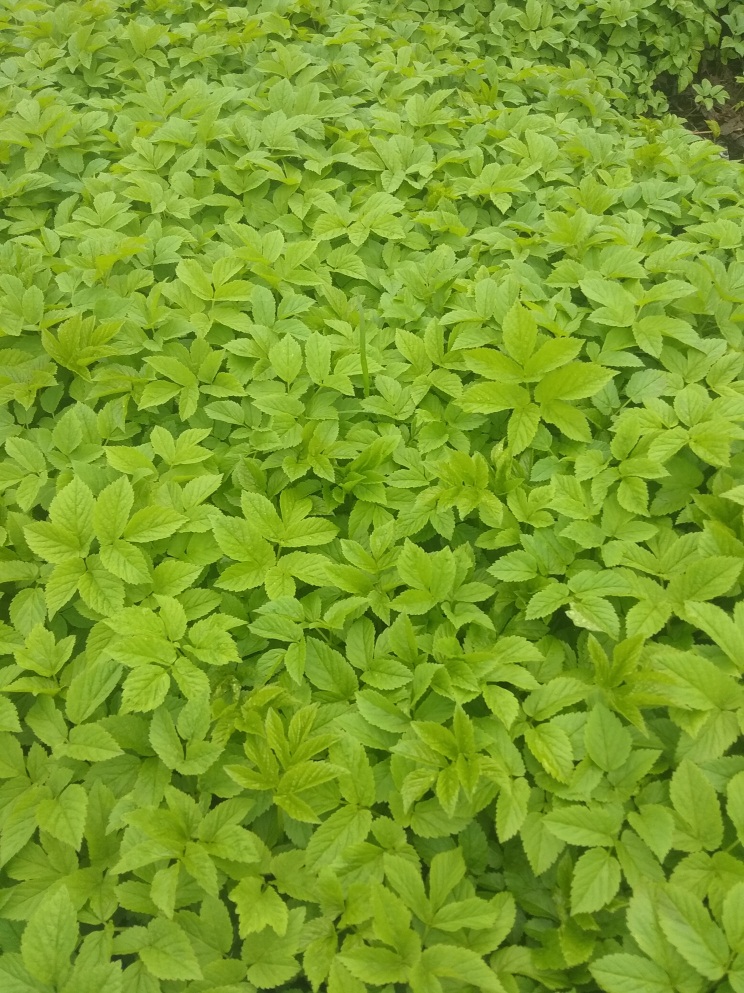 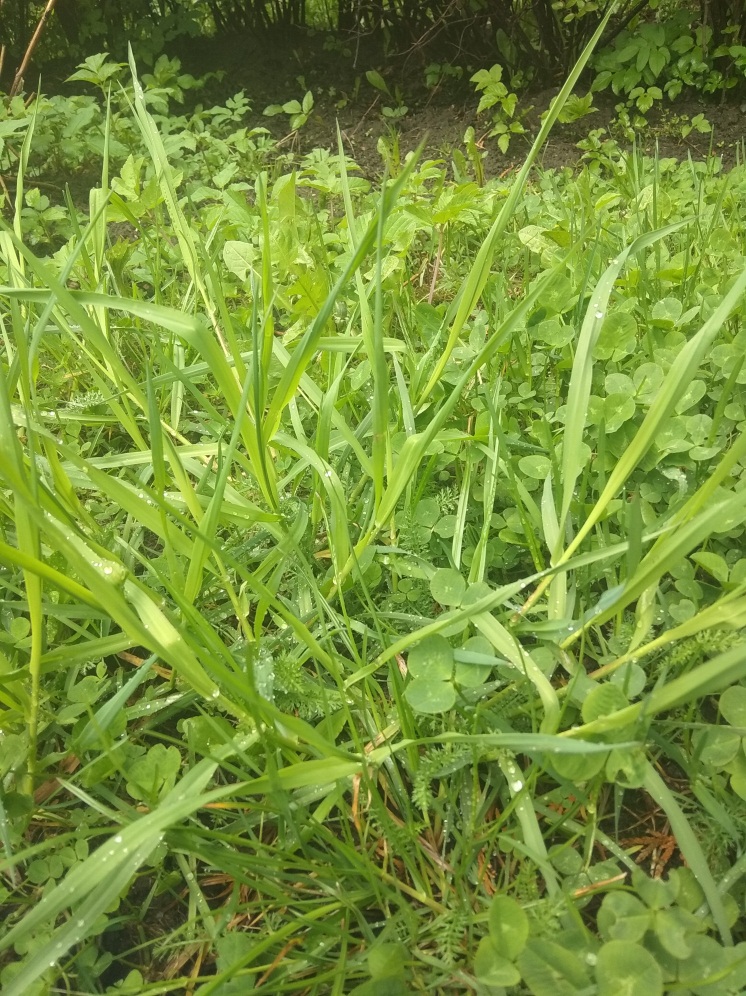 11.Пырей ползучий(Elytrígia répens)12.Вероника дубравная (Veronica chamaedrys)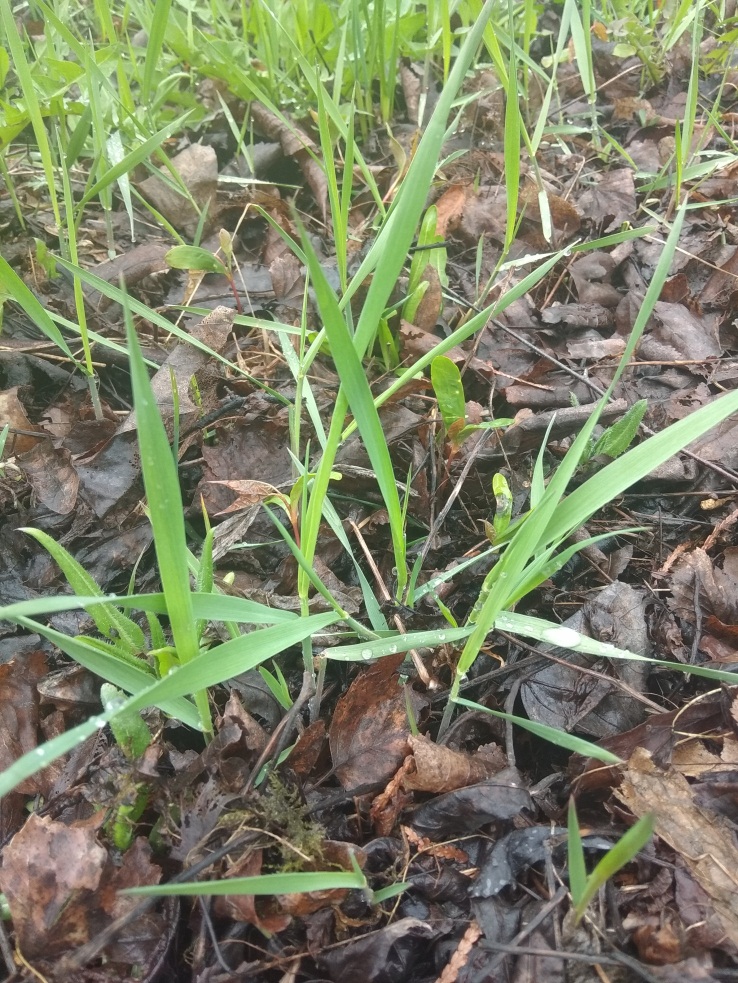 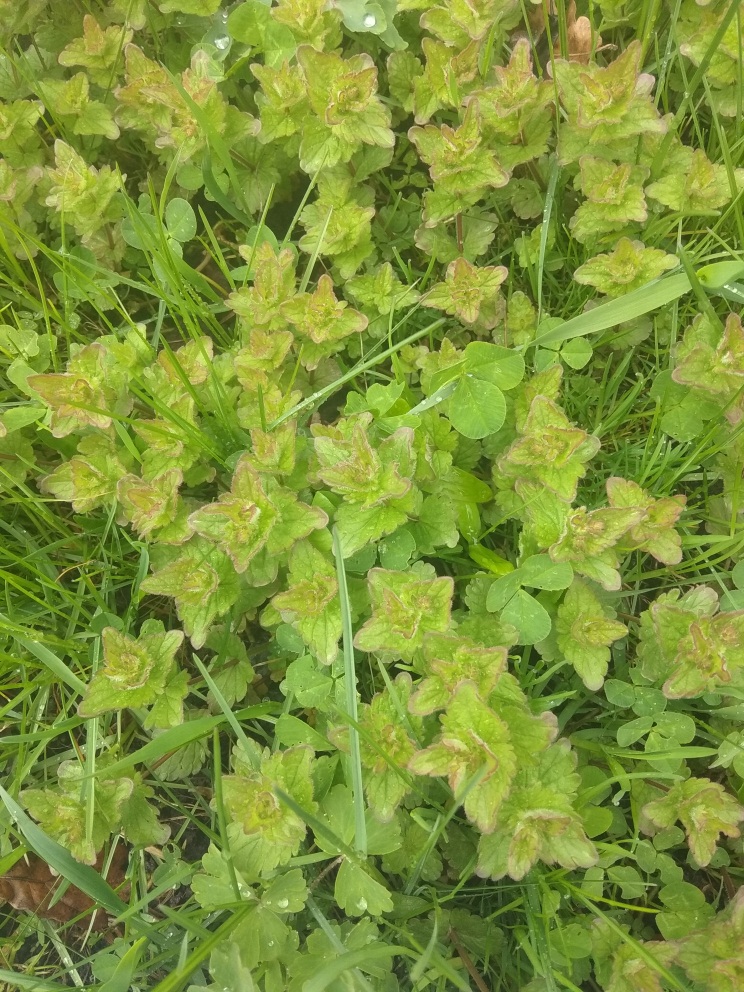 13.Чистотел  (Chelidónium május)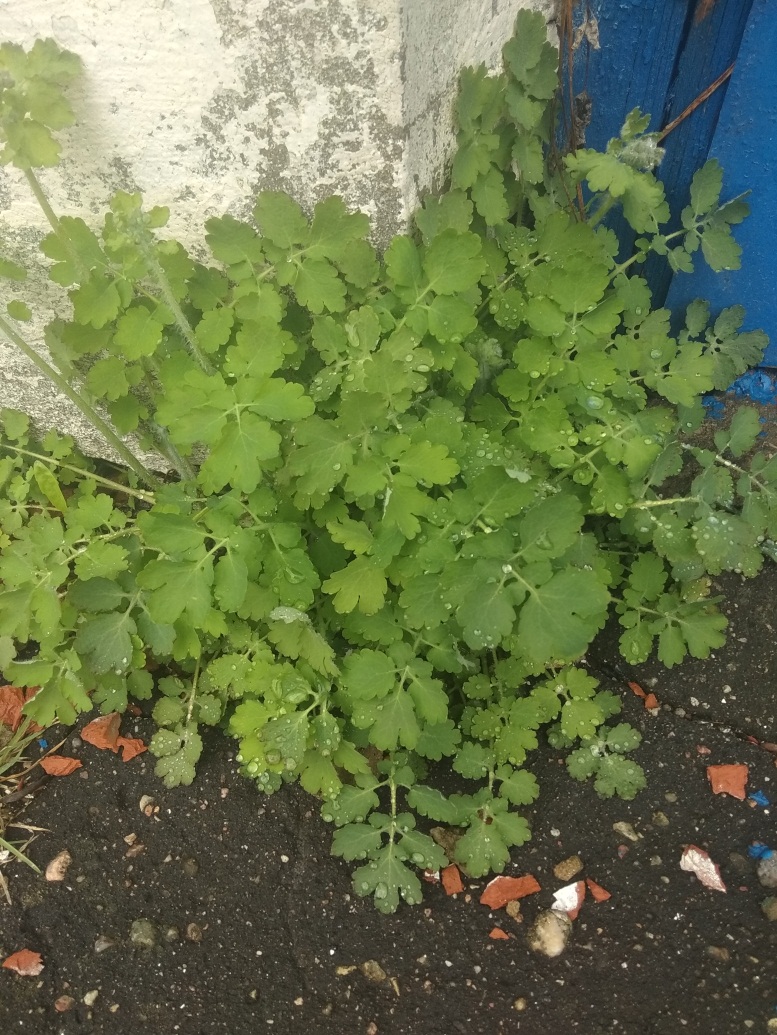 